REFERRAL FOR THERAPEUTIC VENESECTION – Iron Overload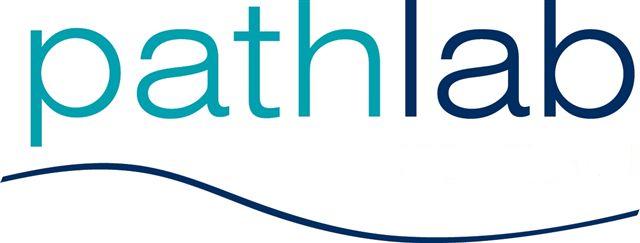 PATIENT DETAILSSurname:     	___________________________	NHI:	______________________	First name(s):	___________________________	Date of Birth:	______________________	Address:	___________________________	Phone: (Hm)	______________________	_________________________________________	Phone:(Wk)	______________________	_________________________________________	Mobile:	______________________	Email: 			INDICATION AND TARGET VALUE1. Haemochromatosis – please tick mutation result:	HFE C282Y Homozygote*	HFE C282Y/H63D Heterozygote**	Other – N.B. Guidelines no longer support routine venesection for these individuals unless additional 			contributory factor.  Please discuss with Haematologist before referral.Patients will be venesected initially to ferritin <50 then frequency modified to maintain ferritin 50-100. Initially venesections will usually be performed every 1-2 weeks, but frequency will be adapted to both the initial levels of hyperferritinaemia and to the patient’s tolerance.Patients will have FBC and ferritin taken at the time of each venesection.It remains the responsibility of the referrer to arrange LFT, AFP monitoring etc where appropriate. 2. Secondary iron overload – please tick indication:	Underlying haematological disease	Secondary to previous transfusion requirementsTarget ferritin level: _________________________________________________________________________Additional instructions e.g. patients where Hb levels may not be normal – what is minimal Hb/Hct for venesection to proceed?__________________________________________________________________________________________________________________________________________________________________________Patients will have FBC and iron studies taken at time of each venesection. Patients will be venesected to target ferritin and then venesection frequency amended.VENESECTION VOLUME	Standard (450ml)	Other (not exceeding 450ml): _____________________Low weight individuals should have venesection volume capped at 7ml/kgPATIENT DETAILSSurname:     	___________________________	NHI:	______________________	First name(s):	___________________________	Date of Birth:	______________________	ADDITIONAL INFORMATIONCo-mordities e.g. hypertension, COPD, IHD:_________________________________________________________________________________________________________________________________________________Medications: _______________________________________________________________________________REFERRING DOCTORI confirm my patient is medically fit for therapeutic venesection.I am aware that I remain responsible for overall monitoring of the patient and will advise Pathlab if patient becomes medically unfit or the indications for venesection change.I am aware that individuals who fail to attend 3 consecutive appointments will be discharged back to my care. I am aware that this request for venesection is valid for 1 year. Name: 	_______________________________________________________________________________Contact details: 	_______________________________________________________________________________Date of request:	______________________	Doctor’s signature:__________________________________________Guideline for intervention by venesection – see this guideline Haemochromatosis and Raised Ferritin - Community HealthPathways Midland Region*   Homozygous C282Y: Ferritin > 200 female or > 300 male ∞** Heterozygote HFE C282Y/H63D: Ferritin > 1000 without a known cause (alcohol intake, metabolic syndrome, liver disease, etc.) or proven Iron overload (Liver MRI or biopsy) ∞∞For patients with results below these trigger values, we advise annual review of iron status (ferritin and transferrin saturation). If new results are above these values, then please re-referral for medical venesection.  Please also see Hyperferritinaemia flow diagram 